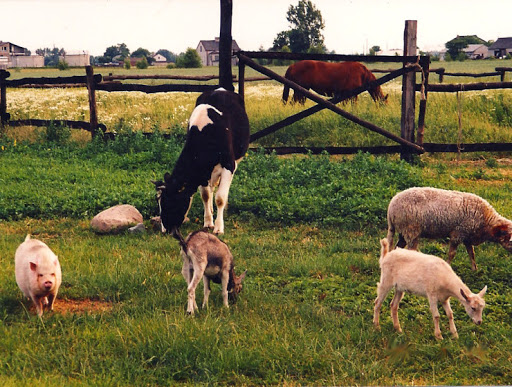 Gospodarstwo agroturystyczne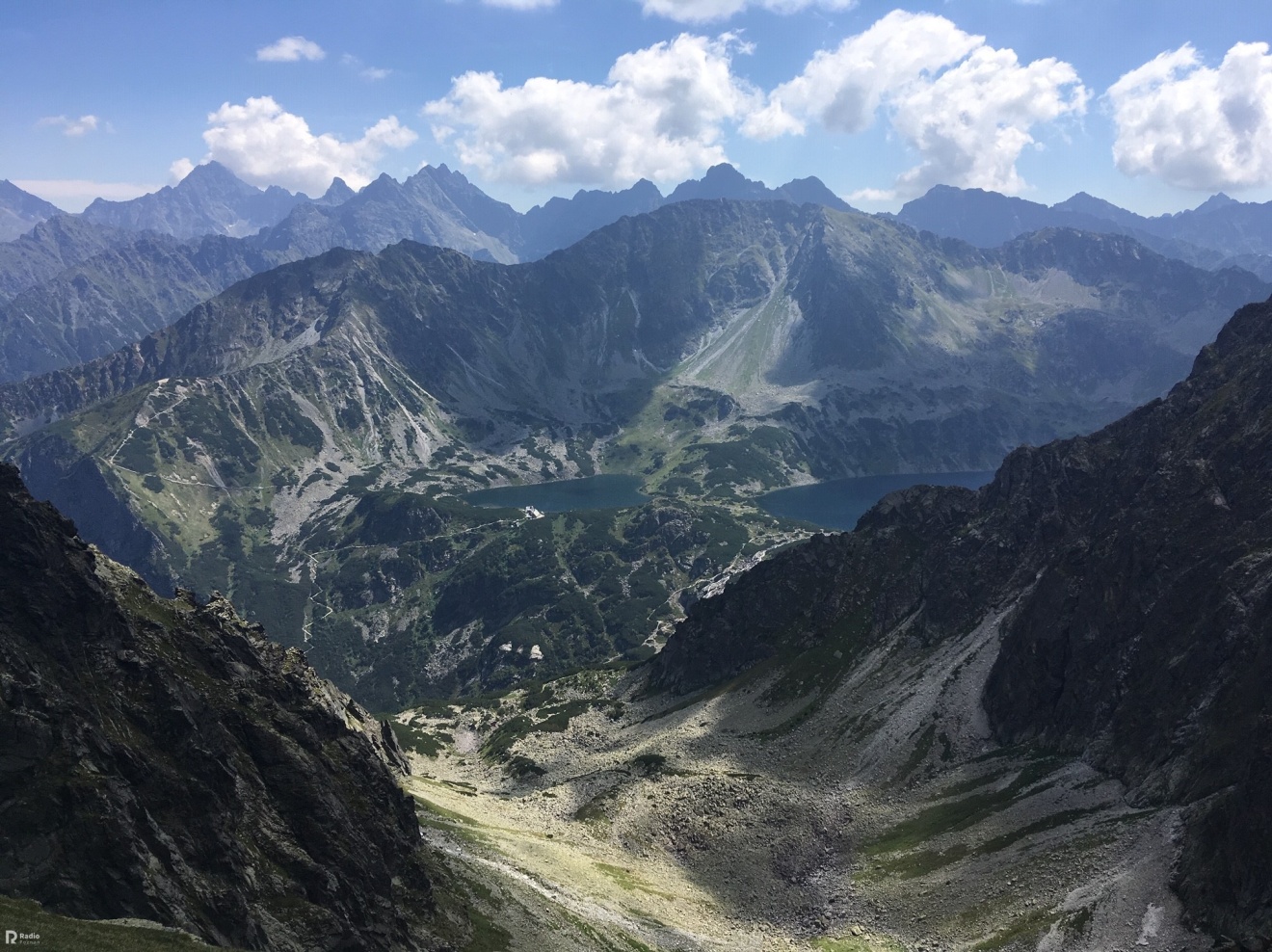 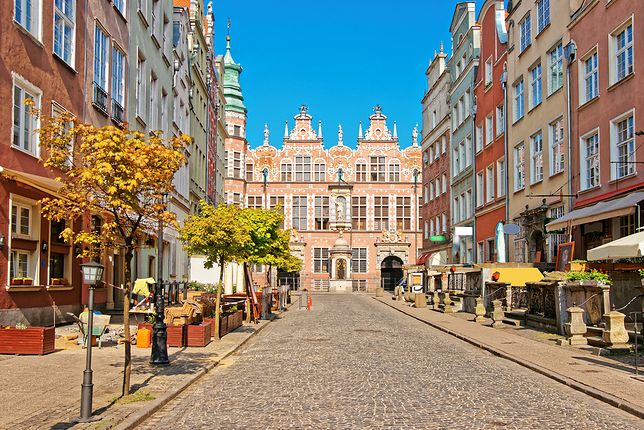 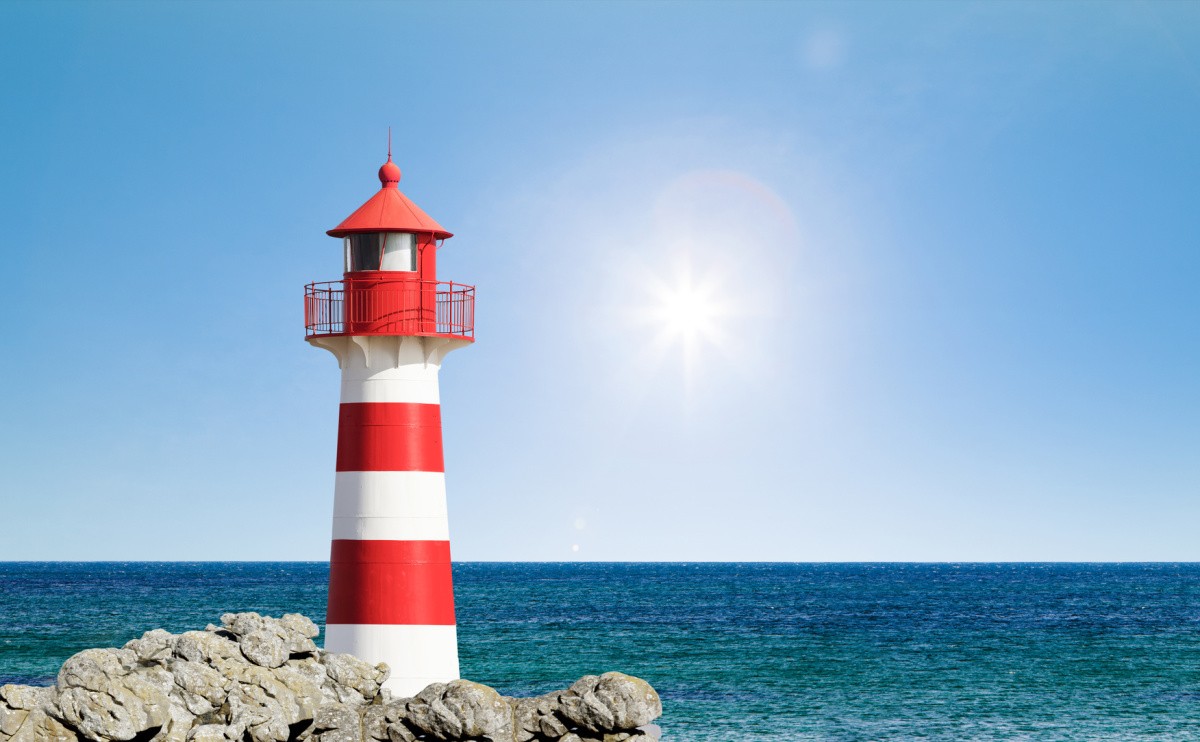 